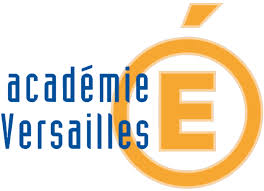 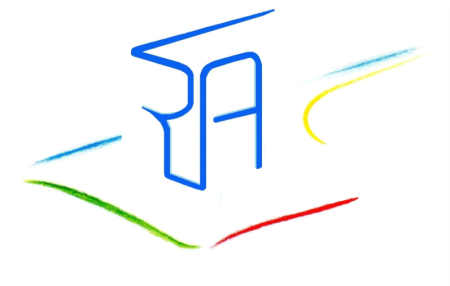 CALENDRIER DU CONCOURS DROIT COMMUNSESSION 2019Formation Aide-soignant (DEAS)CALENDRIERECHEANCEOuverture des inscriptionsLundi 17 décembre 2018Date limite de dépôt des dossiers Mercredi 13 février 2019Epreuve d’admissibilité Mardi 26 mars 2019 14H00 Résultats d’admissibilité Vendredi 12 avril 2019 à 14 heuresEpreuve orale d’admission du Lundi 6 mai au vendredi 24 mai 2019 (dispensé d’admissibilité, oraux à partir du 1er avril 2019)Résultat de l’admission – Lundi 03 juin 2019 à partir de 14 heures